Правление Николая II (1894-1917)Автор: Екатерина Карманова Николай II правил Российской империей 23 года. За это время Россия пережила много потрясении - русско-японскую войну, революцию, изменения в структуре власти… 
Однако именно в период правления Николая II в России было завершено строительство Транссибирской железнодорожной магистрали, денежной единицей стал золотой рубль, который был самой твердой валютой в мире, развивались наука и искусство… Даты:
1) 1894 - 1917 гг. - Правление Николая II2) 1895 г. - Создание братьями Люмьер первого фильма 3) 1896 г. - 1. Коронация Николая II
                   2. Давка на Ходынском поле4) 1897 г. - 1. Денежная реформа Витте: валютой Российской империи                       становится золотой рубль                   2. Перепись населения5) 1898 г. - Создание партии Российской социал-демократической рабочей                          партии (РСДРП)6) 1899 г. - Рождение Андрея Платонова7) 1900 г. - смерть художника И.И. Левитана8) 1901 г. - Вручение первой Нобелевской премии9) 1902 г. - 1. Отмена смертной казнь
                   2. Рождение Любови Орловой, известной русской актрисы10) 1903 г. - II съезд РСДРП, раскол партии на большевиков и                       меньшевиков11) 1904 -1905 гг. - Русско-японская война12) 1905 г. - Издание «Манифеста об усовершенствовании                        государственного порядка» (автор — С.Ю. Витте)13) 1905-1907 гг. - Первая русская революция14) 1906 -1911 гг. - Аграрная реформа П.А. Столыпина15) 1907 г. - Рождение инженера-конструктора С.П. Королева16) 1908 г.- Падение Тунгусского метеорита 17) 1909 г. - Открытие в Санкт-Петербурге памятника Александру III                        (скульптор - П.П. Трубецкой)18) 1910 г. - смерть Л.Н. Толстого19) 1911 г. - убийство П.А. Столыпина в Киеве20) 1912 г. - Крушение парохода «Титаник»21) 1913 г. - «Золотой год» России22) 1914-1917 гг. - Первая мировая война23) 1915 г. - Впервые в истории было использовано химическое оружие24) 1916 г. - Смерть Г.Е. Распутина25) 1917 г. - Отречение Николая II от престола за себя и за сына Алексея26) 1918 г. - убийство Николая II, его жены и детей в ЕкатеринбургеСсылки на видео- и аудиолекции:https://www.youtube.com/watch?v=dvZ8tjEUNTg&list=PLSq28Y76RBgUeKgBS1DN8PS2FOfQyNjoQ&index=63 - видеолекция про Николая IIhttps://www.youtube.com/watch?v=UFvPnkEyyBA&list=PL2dnmwJp-KL6nTW3lf2yAd4DPB2GVh-kA&index=14 - видеолекция про правление 
Николая II (проект «Российская империя», 1 часть)https://www.youtube.com/watch?v=G8_4mnE22Vw&list=PL2dnmwJp-KL6nTW3lf2yAd4DPB2GVh-kA&index=15 - видеолекция про правление 
Николая II (проект «Российская империя», 2 часть)https://www.youtube.com/watch?v=9h1J3cTUA0E&index=16&list=PL2dnmwJp-KL6nTW3lf2yAd4DPB2GVh-kA - видеолекция про правление 
Николая II (проект «Российская империя», 3 часть)https://www.youtube.com/watch?v=Z0LdglJ92VI&list=PLr_1y2wUTWZUZ_402onrdY5lAA7Mnh7pa&index=8 - видеолекция про правления 
Александра III и Николая II (проект «Романовы», видеолекция 
про Николая II начинается с 20.55 минут)http://www.mir-slovo.ru/text/20820.html - аудиолекция про Николая II (портал «Мир. Человек. Слово»)https://www.youtube.com/watch?v=UaEoHz_wcXA&list=PLSq28Y76RBgUeKgBS1DN8PS2FOfQyNjoQ&index=64 - видеолекция про П.А. Столыпинаhttps://www.youtube.com/watch?v=6Fw8RScKoe0&list=PLSq28Y76RBgUeKgBS1DN8PS2FOfQyNjoQ&index=65 - видеолекция про А.А. Брусиловаhttps://www.youtube.com/watch?v=6kiIJ0rX7FM&index=67&list=PLSq28Y76RBgUeKgBS1DN8PS2FOfQyNjoQ - видеолекция про Григория Распутина                                                    ИзображенияНиколай II (1894-1917)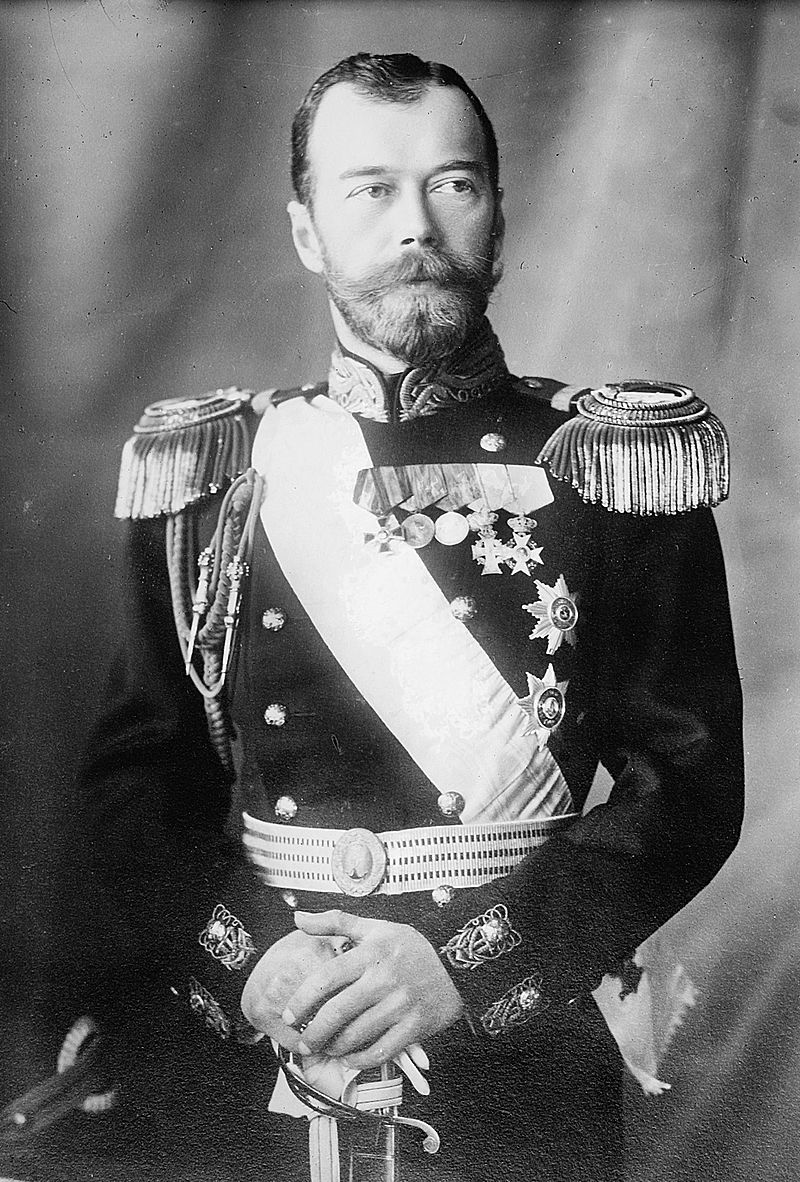 Портрет Николая II кисти В.А. Серова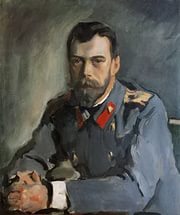 Портрет Николая II (автор - Б.М. Кустодиев)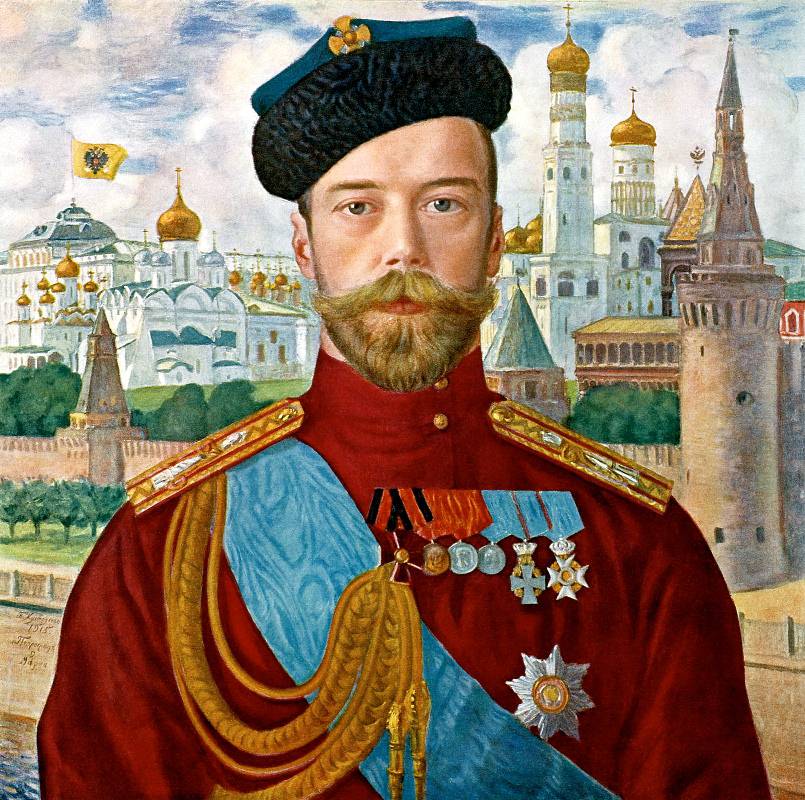 Николай II с семьей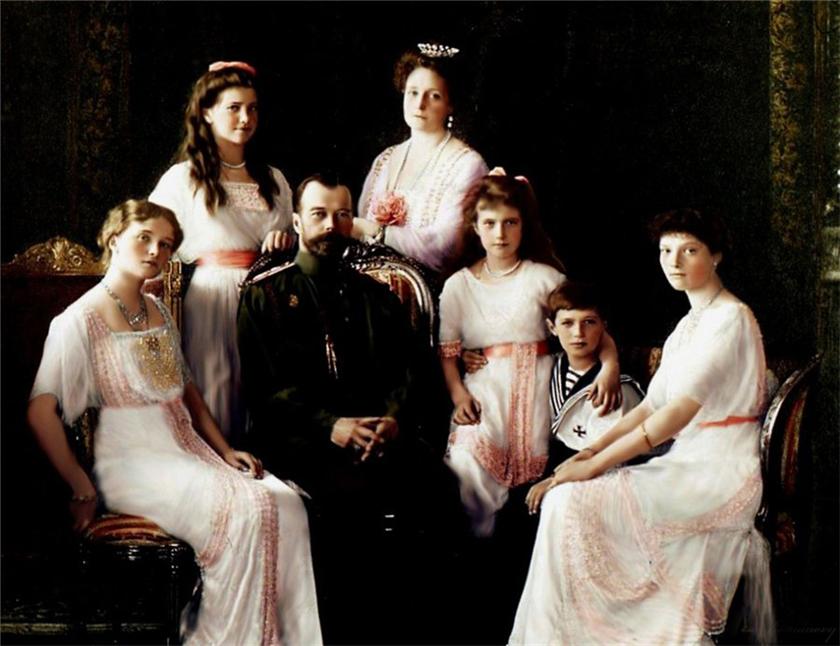 С.Ю. Витте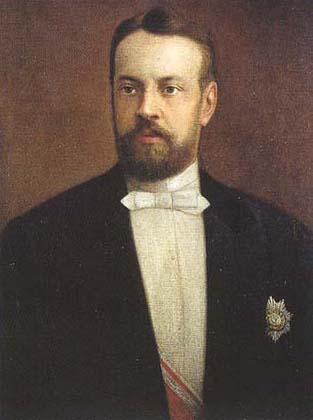                                                    П.А. Столыпин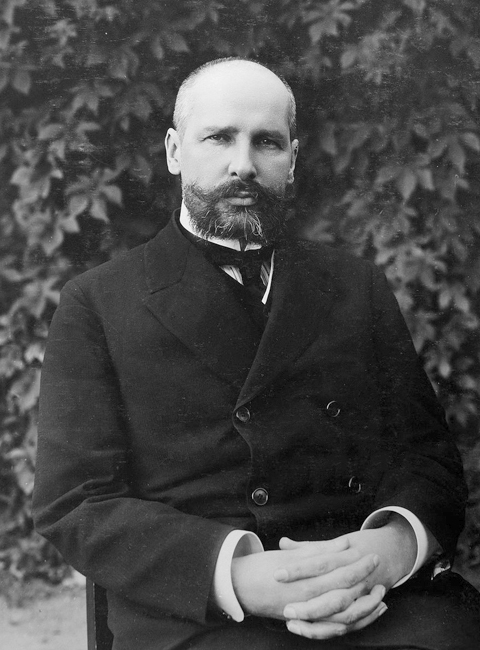                                                Григорий Распутин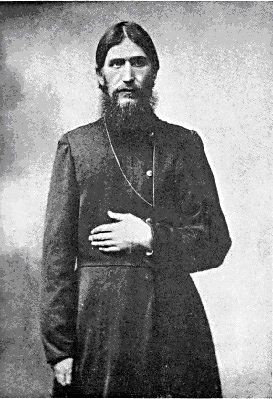                                                  Владимир Ленин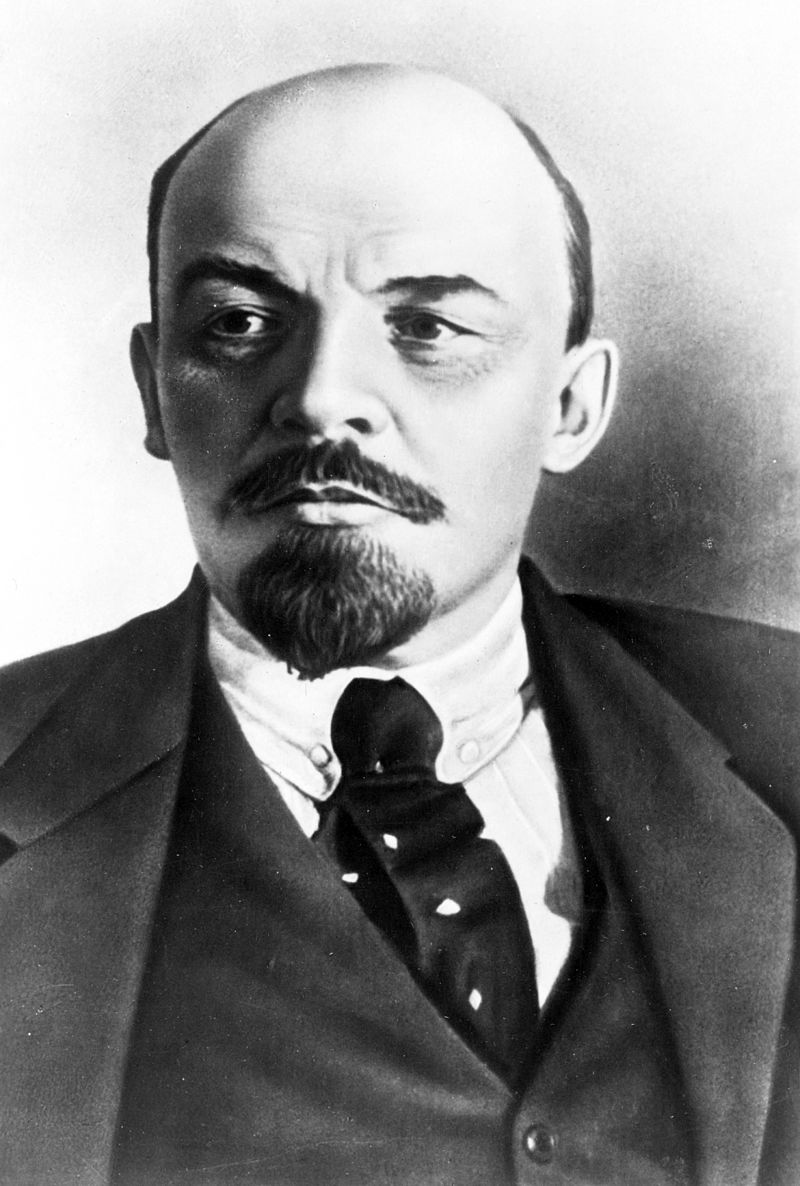 